Reinforcementi 2?	Unit	2?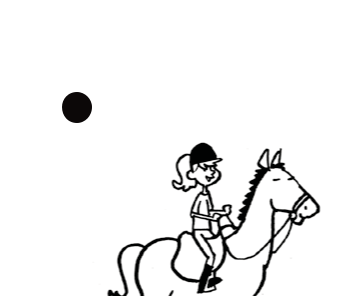 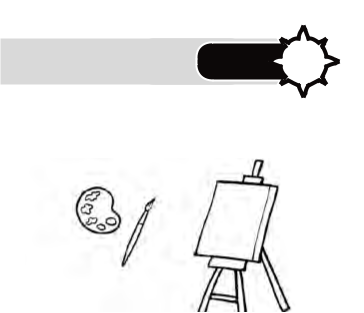 Write.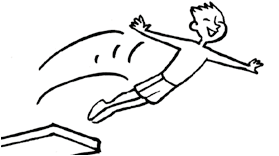 tride a horse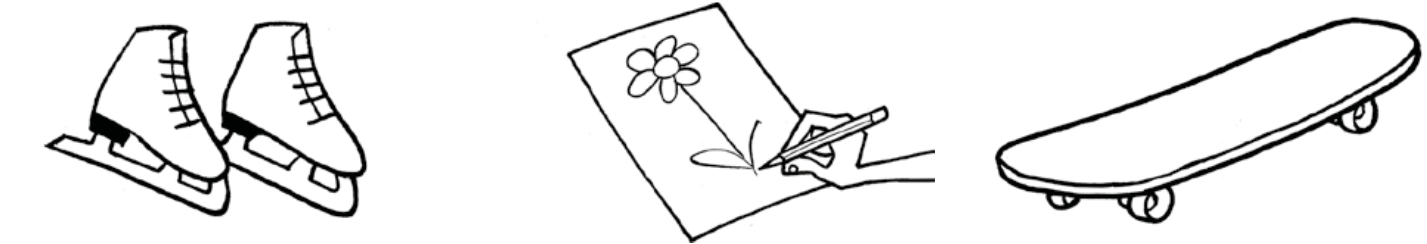 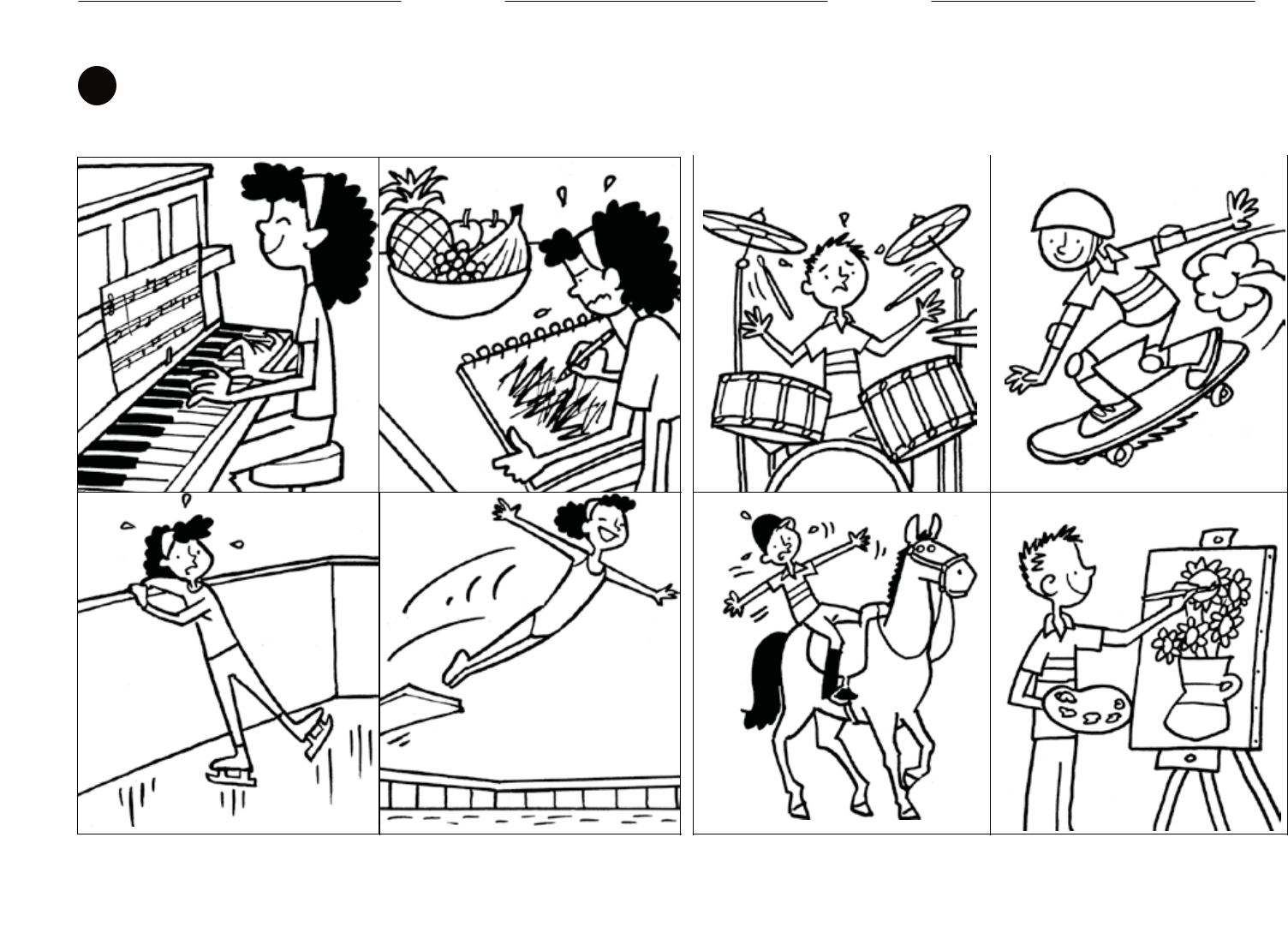 Look and write. Use can or can’t.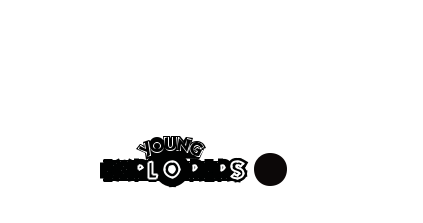 Photocopiable © Oxford University Press	E XPLO RERS  1	5Reinforcement 1?	Unit	3?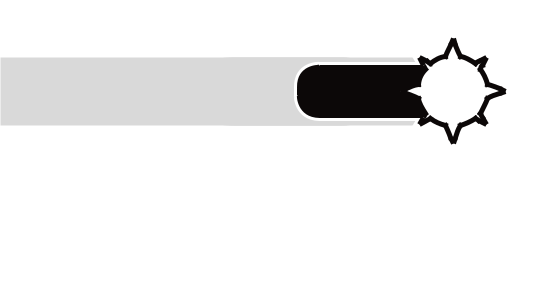 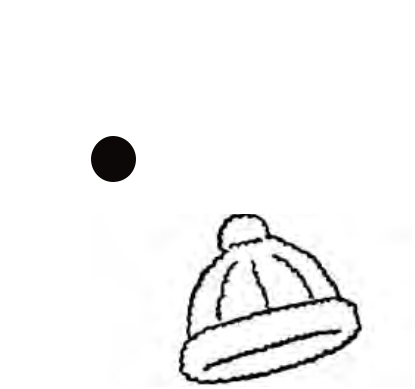 Complete. Find and circle.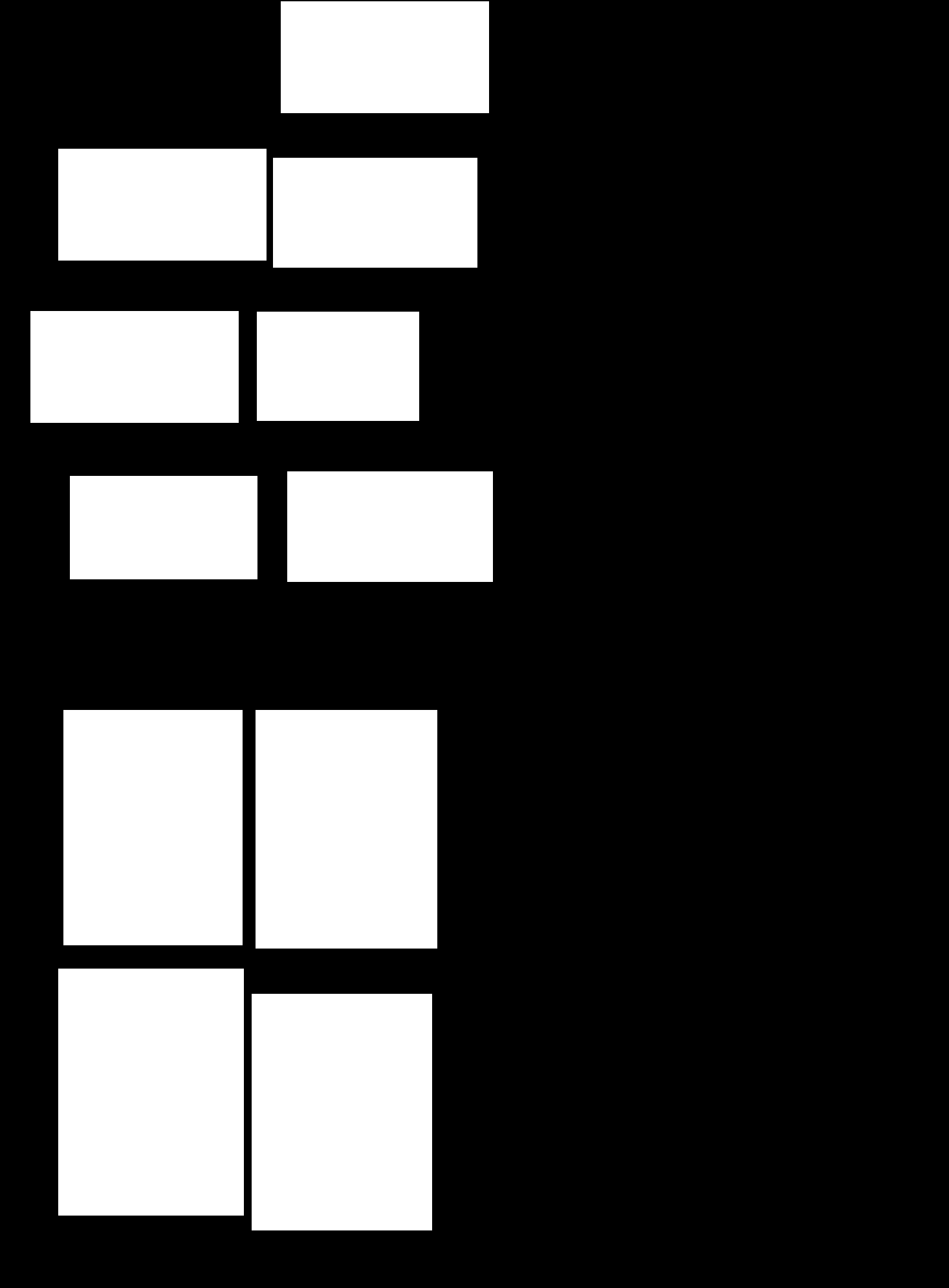 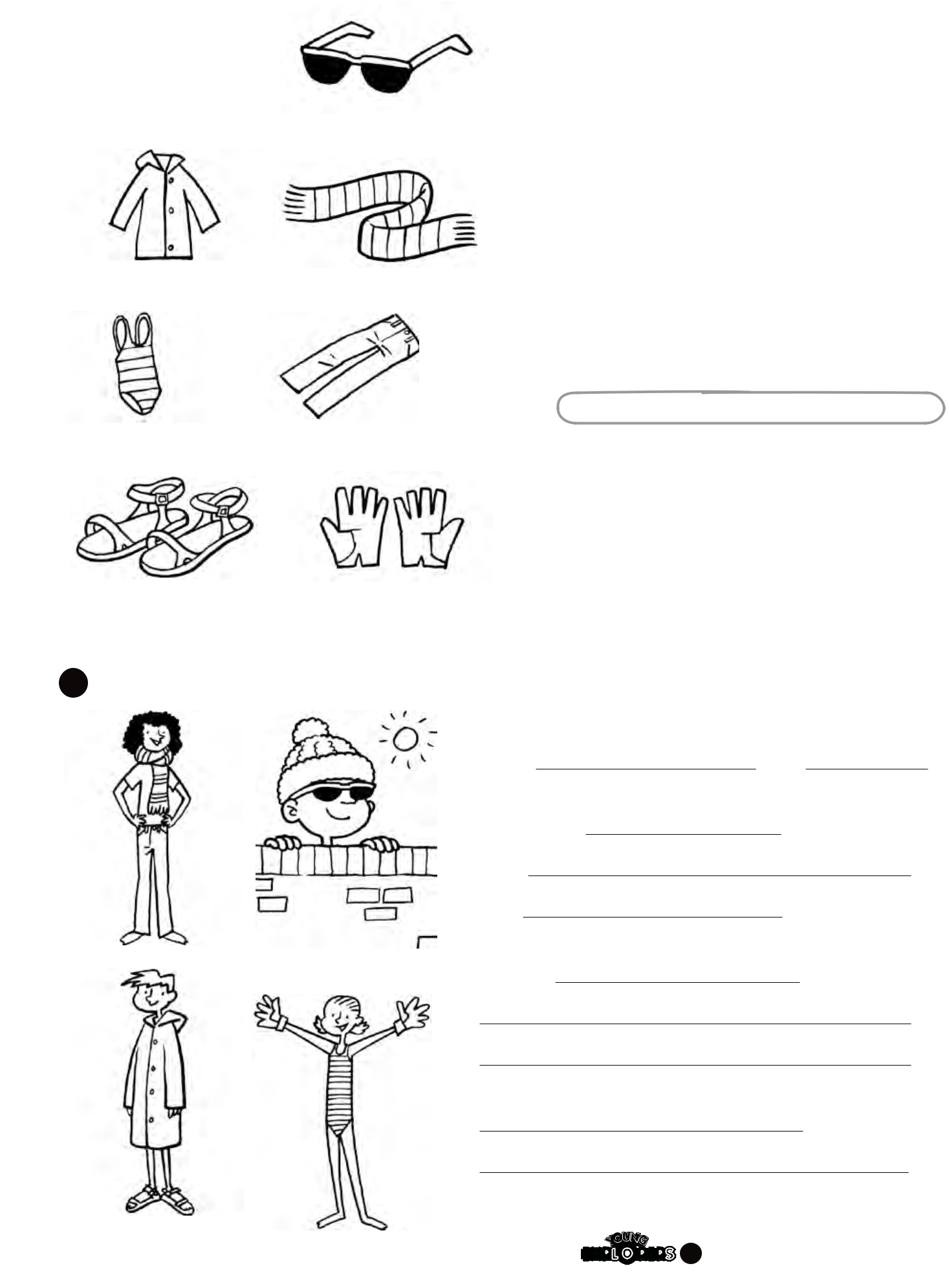 Look and write.She’s	wearing jeans and  a scarf.What’s he He’s and3	4	3  What’s4Photocopiable © Oxford University Press	E XPLO RERS  1	7123aanderinderisrohevdipsroheeip456drtktwdadrtktwdadtraakeearbakoseaabsosassAmandaAmandaTommyTommy1125634781She can play the piano.5He26263748111111111111111111111111111155555555555555555555555555555555osrfw o o l l y   h a tw o o l l y   h a tw o o l l y   h a tw o o l l y   h a tw o o l l y   h a tw o o l l y   h a tw o o l l y   h a tw o o l l y   h a tw o o l l y   h a tw o o l l y   h a tw o o l l y   h a tw o o l l y   h a tw o o l l y   h a tw o o l l y   h a tw o o l l y   h a tw o o l l y   h a tw o o l l y   h a tw o o l l y   h a tw o o l l y   h a tw o o l l y   h a tw o o l l y   h a tw o o l l y   h a tw o o l l y   h a tw o o l l y   h a tw o o l l y   h a tw o o l l y   h a tw o o l l y   h a tw o o l l y   h a tsssssg lg lg lg lg lg lg lg lg ls ss ss ss ss ss snjaantrw o o l l y   h a tw o o l l y   h a tw o o l l y   h a tw o o l l y   h a tw o o l l y   h a tw o o l l y   h a tw o o l l y   h a tw o o l l y   h a tw o o l l y   h a tw o o l l y   h a tw o o l l y   h a tw o o l l y   h a tw o o l l y   h a tw o o l l y   h a tw o o l l y   h a tw o o l l y   h a tw o o l l y   h a tw o o l l y   h a tw o o l l y   h a tw o o l l y   h a tw o o l l y   h a tw o o l l y   h a tw o o l l y   h a tw o o l l y   h a tw o o l l y   h a tw o o l l y   h a tw o o l l y   h a tw o o l l y   h a tsssssg lg lg lg lg lg lg lg lg ls ss ss ss ss ss sw o o l l y   h a tw o o l l y   h a tw o o l l y   h a tw o o l l y   h a tw o o l l y   h a tw o o l l y   h a tw o o l l y   h a tw o o l l y   h a tw o o l l y   h a tw o o l l y   h a tw o o l l y   h a tw o o l l y   h a tw o o l l y   h a tw o o l l y   h a tw o o l l y   h a tw o o l l y   h a tw o o l l y   h a tw o o l l y   h a tw o o l l y   h a tw o o l l y   h a tw o o l l y   h a tw o o l l y   h a tw o o l l y   h a tw o o l l y   h a tw o o l l y   h a tw o o l l y   h a tw o o l l y   h a tw o o l l y   h a tsssssg lg lg lg lg lg lg lg lg ls ss ss ss ss ss sraincoatd226raincoatd226226itzdcuptjitzdcuptjeeifpaglovesrrrrrrrn cn cn cn cn cn cn cn cn cn cn cn cn ctttsssssfffssunglassesi337sswimsuitjer337lpjeansetwoollyhats ws ws ws ws ws ws ws us us us us us us us us us uttttjjjjjsssss ws ws ws ws ws ws ws us us us us us us us us us uttttjjjjjssssiscarfs448iscarfs448448ryvjssdddg lg lg lssdddg lg lg l121  What’sshe wearing?12